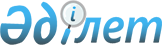 О признании утратившими силу некоторых постановлении акимата города Кызылорда по вопросам регламентаПостановление акимата города Кызылорда Кызылординской области от 19 апреля 2016 года № 5246/1      В соответствии с Законом Республики Казахстан от 6 апреля 2016 года "О правовых актах" акимат города Кызылорды ПОСТАНОВЛЯЕТ:

      1. Признать утратившими силу следующие постановление акимата города Кызылорды:

      1) постановление акимата города Кызылорды от 06 марта 2015 года № 2970 "Об утверждении регламента акимата города Кызылорда" (зарегистрированного в Реестре государственной регистрации нормативных правовых актов № 4921, опубликовано в информационно-правовой системе "Әділет" от 30 марта 2015 года, в газете "Кызылорда таймс" от 01 апреля 2015 года № 13, в газете "Ақмешіт апталығы" от 01 апреля 2015 года № 24);

      2) постановление акимата города Кызылорда от 24 июля 2015 года № 3978 "О внесении изменения в постановление акимата города Кызылорда от 06 марта 2015 года № 2970 "Об утверждении регламента акимата города Кызылорда" (зарегистрированного в Реестре государственной регистрации нормативных правовых актов № 5111, опубликовано в газете "Кызылорда таймс" от 26 августа 2015 года № 34, в газете "Ақмешіт апталығы" от 26 августа 2015 года № 65, в информационно-правовой системе "Әділет" от 19 сентября 2015 года);

      3) постановление акимата города Кызылорда от 24 марта 2016 года №5080 "О внесении изменении в постановление акимата города Кызылорда от 06 марта 2015 года №2970 "Об утверждении регламента акимата города Кызылорда".

      2. Настоящее постановление вводится в действие со дня подписания.


					© 2012. РГП на ПХВ «Институт законодательства и правовой информации Республики Казахстан» Министерства юстиции Республики Казахстан
				
      АКИМ ГОРОДА

Н. НАЛИБАЕВ
